Why was the maths book so sad?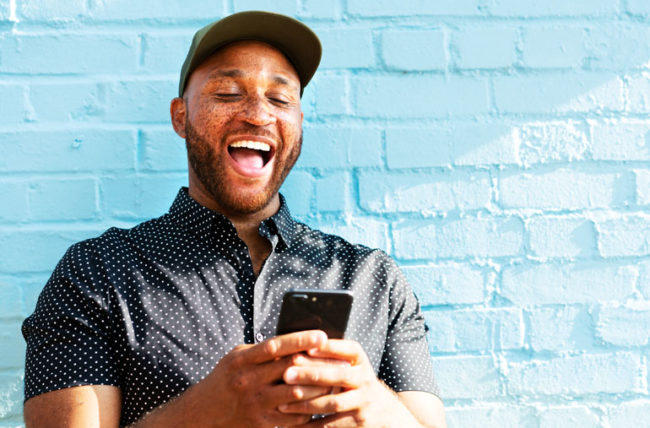 Because it had so many problems to solve.Why did the kid throw the clock out the window?Because he wanted to see time fly  Knock knockWho’s there ?Cows goCows go who?No silly cows go moooooo